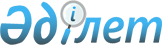 Об изменении границ населенных пунктов по Созакскому районуСовместные решение Созакского районного маслихата Туркестанской области от 2 сентября 2020 года № 348 и постановление акимата Созакского района Туркестанской области от 8 сентября 2020 года № 315. Зарегистрированы Департаментом юстиции Туркестанской области 9 сентября 2020 года № 5788
      В соответствии с пунктами 1, 5 статьи 108 Земельного кодекса Республики Казахстан от 20 июня 2003 года, подпунктом 3) статьи 12 Закона Республики Казахстан от 8 декабря 1993 года "Об административно-территориальном устройстве Республики Казахстан" акимат Созакского района ПОСТАНОВИЛ и Созакский районный маслихат РЕШИЛ:
      1. Изменить границы населенных пунктов согласно совместному предложению отдела акимата земельных отношений и отдела акимата архитектуры и градостроительства Созакского района:
      1) включить 232,42 гектар земельного участка в границу населенного пункта Жеткиншек сельского округа Шолаккорган, общая площадь 7460,04 гектар;
      2) включить 35,30 гектар земельного участка в границу населенного пункта Балдысу сельского округа Шолаккорган, общая площадь 6187,95 гектар;
      3) включить 961,79 гектар земельного участка в границу населенного пункта Шолаккорган сельского округа Шолаккорган, общая площадь 11576,69 гектар;
      4) включить 24,60 гектар земельного участка в границу населенного пункта Абай сельского округа Шолаккорган, общая площадь 6796,62 гектар;
      5) включить 43,70 гектар земельного участка в границу населенного пункта Карабулак сельского округа Шолаккорган, общая площадь 3641,78 гектар;
      6) включить 65,10 гектар земельного участка в границу населенного пункта Жартытобе сельского округа Жартытобе, общая площадь 1398,56 гектар;
      7) включить 45,40 гектар земельного участка в границу населенного пункта Акколтык сельского округа Жартытобе, общая площадь 3518,27 гектар;
      8) включить 39,40 гектар земельного участка в границу населенного пункта Бабаата сельского округа Жартытобе, общая площадь 2853,93 гектар;
      9) включить 149,13 гектар земельного участка в границу населенного пункта Кумкент сельского округа Кумкент, общая площадь 17389,53 гектар;
      10) включить 39,84 гектар земельного участка в границу населенного пункта Кызылкол сельского округа Кумкент, общая площадь 2438,44 гектар;
      11) включить 29,46 гектар земельного участка в границу населенного пункта Кайнар сельского округа Сызган, общая площадь 6572,81 гектар;
      12) включить 68,70 гектар земельного участка в границу населенного пункта Козмолдак сельского округа Сызган, общая площадь 2981,45 гектар;
      13) включить 25,10 гектар земельного участка в границу населенного пункта Сызган сельского округа Сызган, общая площадь 6543,11 гектар;
      14) включить 31,10 гектар земельного участка в границу населенного пункта Басбулак сельского округа Сызган, общая площадь 5929,36 гектар;
      15) включить 36,01 гектар земельного участка в границу населенного пункта Коктобе сельского округа Созак, общая площадь 1949,07 гектар;
      16) включить 18,78 гектар земельного участка в границу населенного пункта Какпансор сельского округа Созак, общая площадь 399,11 гектар;
      17) включить 256,81 гектар земельного участка в границу населенного пункта Созак сельского округа Созак, общая площадь 17066,86 гектар;
      18) включить 37,37 гектар земельного участка в границу населенного пункта Ыбырай сельского округа Созак, общая площадь 17300,97 гектар;
      19) включить 50,96 гектар земельного участка в границу населенного пункта Шага сельского округа Каракур, общая площадь 9634,07 гектар;
      20) включить 23,67 гектар земельного участка в границу населенного пункта Ран сельского округа Каракур, общая площадь 10605,80 гектар;
      21) включить 80,88 гектар земельного участка в границу населенного пункта Каракур сельского округа Каракур, общая площадь 11832,37 гектар;
      22) включить 37,75 гектар земельного участка в границу населенного пункта Аксумбе сельского округа Каратау, общая площадь 7079,17 гектар;
      23) включить 48,38 гектар земельного участка в границу населенного пункта Бакырлы сельского округа Каратау, общая площадь 17614,49 гектар;
      24) включить 44,18 гектар земельного участка в границу населенного пункта Сарыжаз сельского округа Каратау, общая площадь 6187,62 гектар;
      25) включить 151,63 гектар земельного участка в границу населенного пункта Жуантобе сельского округа Жуантобе, общая площадь 32200,96 гектар;
      26) включить 4,34 гектар земельного участка в границу населенного пункта Коныратарык сельского округа Жуантобе, общая площадь 422,43 гектар;
      27) включить 52,21 гектар земельного участка в границу населенного пункта Тасты сельского округа Тасты, общая площадь 12181,69 гектар;
      28) включить 9,58 гектар земельного участка в границу населенного пункта Кылти сельского округа Тасты, общая площадь 2666,59 гектар;
      29) включить 59,28 гектар земельного участка в границу населенного пункта Шу сельского округа Шу, общая площадь 13970,29 гектар.
      2. Государственному учреждению "Аппарат Созакского районного маслихата" в установленном законодательством Республики Казахстан порядке обеспечить:
      1) государственную регистрацию настоящего совместного постановления и решения в Республиканском государственном учреждении "Департамент юстиции Туркестанской области Министерства юстиции Республики Казахстан";
      2) размещение настоящего совместного постановления и решения на интернет-ресурсе Созакского районного маслихата после его официального опубликования.
      3. Данное совместное постановление и решение вводится в действие по истечении десяти календарных дней после дня его первого официального опубликования.
					© 2012. РГП на ПХВ «Институт законодательства и правовой информации Республики Казахстан» Министерства юстиции Республики Казахстан
				
      Аким района

С. Полатов

      Председатель сессии

      районного маслихата

І. Омар

      Секретарь районного маслихата

Б. Байғараев
